С 1 апреля пенсии по государственному обеспечению будут увеличены на 6,1%Пенсии по государственному пенсионному обеспечению, включая социальные пенсии, с 1 апреля 2020 года будут увеличены на 6,1% – в соответствии с ростом прожиточного минимума пенсионера в 2019 году. Повышение коснется порядка 117,4 тысяч пенсионеров Кубани, включая 110 тысяч получателей социальных пенсий.Одновременно с индексацией социальных пенсий повысятся пенсии военнослужащих, проходивших военную службу по призыву, и членов их семей, участников Великой Отечественной войны, граждан, пострадавших в результате радиационных или техногенных катастроф, и членов их семей, граждан из числа работников летно-испытательного состава и некоторых других.Средний размер социальной пенсии после повышения составит 9237 рублей. Средний размер социальной пенсии детям-инвалидам и инвалидам с детства первой группы составит 13454 рубля.ЧИТАЙТЕ НАС: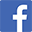 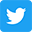 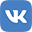 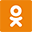 